Группа МиЭТ-441Задание на выполнение контрольной работы по дисциплине«Нетрадиционные возобновляемые источники энергии»Расчет гелиоэнергетической установкиПорядок расчета1. Рассчитывается суммарная солнечная радиация в среднем за день данного месяцаа) на горизонтальную поверхность, МДж/м2, 				(1)где 	Но -  а и в – коэффициенты,  S – действительная длительность солнечного сияния, ч;  So – возможная продолжительность солнечного сияния, ч		Значения коэффициентов а, в, So для Челябинской области берутся из таблицы 1. Среднее значение S – по таблице 2.,  МДж/м2				(2)где Нэ – эталонное (условное) значение суммарной энергии, принимается равным атмосферному (1360 Вт/м2 =1,36 кВт/м2).Учитывая, что 1 кВт ч=3,6 МДж.,  для каждого месяца Но будет:Но=1,36∙ S∙3,6        МДж/м2б) на наклонную поверхность:,     МДж/м2					(3)где R – отношение среднемесячных дневных приходов суммарной энергии на наклонную и горизонтальную поверхности. Расчет следует проводить для углов наклона, когда ожидается максимум солнечной энергии в рассматриваемые месяцы. Для Челябинской области такими углами являются углы от 10 до 300. Данные для этих углов приведены в таблице 3. Результаты расчетов свести в таблицу:2. Рассчитывается дневная удельная тепло-производительность гелиоустановки в i-том месяце:, МДж/м2,                    (4)где FR=0,89 – коэффициент переноса тепла от коллектора к жидкости; τ – коэффициент проникновения солнечной радиации; α – коэффициент поглощения солнечной радиации; (в расчетах принимается τ∙α =0,7); UL=6 Вт/м2∙0К – коэффициент тепловых потерь; То – температура окружающего воздуха (в расчетах принимается среднее значение: в мае, сентябре То=150С, июнь, июль, август 200С); Твх – температура на входе в коллектор, которая определяется:						(5)где – Тб – температура воды в баке-аккумуляторе к концу дня (принимаем равной 850СДневная удельная теплопроизводительность рассчитывается для каждого солнечного месяца для углов наклона 10, 15, 20, 25 и 30 градусов,  рекомендованных как наиболее оптимальные для Челябинской области.Результаты расчетов сводятся в таблицу, аналогичную п.1б, по данным которой определяется значение дневной выработки за сезон для каждого угла наклона. Угол, при котором значение будет максимальным, принимается за оптимальный,  и дальнейшие расчеты ведутся для этого угла наклона.3. Рассчитывается удельная месячная тепло-производительность гелиоустановки:	, МДж				(6)где N – число дней в месяце; ρ(S) – вероятность продолжительности солнечного сияния для S≥9 час, (рис.1).4. Определяется потребное количество энергии для нагрева воды в месяц:,	МДж				(7)где n – количество людей;  m – суточная норма расхода воды на 1 человека, кг; С=4,19 кДж/кг∙0К – теплоемкость воды; Т2 – температура нагретой воды; Т0 – температура окружающего воздуха.Результаты заносятся в таблицу и определяется потребное количество энергии за сезон:5. Определяется необходимая площадь гелиоустановки в i - том месяце:, м2						(8)где - дневная потребность в энергии.По потребной площади гелиоустановки определяется количество солнечных коллекторов. Число коллекторов необходимо выбирать четным для их соединения по параллельно-последовательной схеме.Площадь серийно выпускаемых Братским заводом отопительного оборудования солнечных коллекторов составляет 0,8 м2. Исходя из этого, и рассчитывается количество коллекторов для каждого месяца.6. Выбирается дублирующее оборудованиеДополнительное оборудование необходимо в любом случае для восполнения энергии. Мощность дублирующего источника выбирается из условия полного отсутствия нагрева за счет солнечной энергии.7. Производится оценка энергетических показателей системы горячего водоснабженияДля каждой площади коллекторов, рассчитанных в п.5 рассматриваются их энергетические показатели с целью определения оптимальной площади.7.1. Коэффициент использования потенциальной энергии.					(9)Числитель представляет собой суммарное значение солнечной радиации за все месяцы для угла наклона, при котором это значение будет максимальным. 	В знаменателе стоит суммарная солнечная  энергия в эти же месяцы под углом наклона, обеспечивающим максимальный приход солнечной радиации (по данным п.1б)Коэффициент использования солнечной энергии показывает, на сколько эффективно используется солнечный потенциал гелиоустановкой при определенном угле наклона.7.2. Коэффициент использования энергии, вырабатываемой гелиоустановкой	,					(10)где Qпол.i – полезная энергия, вырабатываемая гелиоустановкой в  i- том месяце (энергия, которая используется потребителем); Qв.i – энергия, вырабатываемая гелиоустановкой в i-том месяце, которая определяется:					, МДж	,				(1.11)где А – площадь стандартных коллекторов, выбранная в п.5.	Коэффициент использования энергии рассчитывается для каждого месяца и для каждой площади.	Полезная энергия равна:При   , коэффициент использования равен 1.7.3.  Коэффициент обеспеченности потребителя солнечной энергией					(12)	Расчеты ведутся для каждого месяца при различной площади гелиоустановки.Результаты расчетов коэффициентов использования и обеспеченности за каждый месяц и за сезон сводятся в таблицу: Проводится анализ таблицы с целью определения эффективности работы гелиоустановки.7.4. Коэффициент замещения потребной энергии					(13)Коэффициент замещения рассчитывается с учетом вероятности солнечного сияния p(S) (рис.1) для каждого месяца при различной площади гелиоустановки. Вероятность солнечного сияния рассматривается для продолжительности S≥9 час. Данные заносятся в таблицу и суммируются за сезон.8. Оценка экономической эффективности использования гелиоустановок8.1 Определяется количество полезно вырабатываемой энергии при различной площади коллекторов ГЭУ:					(14)	Данные для расчета берутся за сезон. Результаты расчетов для разных площадей сводятся в таблицу.8.2. Определяется количество сэкономленного топлива при различной площадит.у.т.					(15)где - теплотворная способность условного топлива, принимается равной 29330 МДж/т.; ηэк – экономический к.п.д. гелиоустановки, который определяется произведением:ηэк= ηтх ηтгу ηтс ηрег,где ηтх =0,8 – коэффициент, учитывающий потери при транспортировке и хранении; ηтгу – коэффициент полезного использования теплогенерирующих установок (0,48 для электрической энергии, 0,55-0,8 для жидкого топлива; 0,45-0,65 для каменного угля; 0,4-0,5 – для бурого угля; 0,5-0,7 – для газа); ηтс =0,85 коэффициент, учитывающий потери теплоты в тепловых сетях; ηрег – коэффициент, характеризующий неточность регулирования подачи теплоты.Расчеты сводятся в таблицу.8.3. Оценивается эффективность гелиоустановки по энергетическим затратам- количество энергии на создание ГЭУ:					(17)	Энергетические затраты на единицу площади солнечного коллектора составляет примерно =  5700 МДж/м2, тогдаЭГЭУ=5700 А, МДж.	- эффективность энергозатрат:					(18)Расчет ведется для каждой из площадей гелиоустановки-срок окупаемости различных вариантов гелиоустановки:	лет				(19)9. Стоимостная оценка гелиоустановки9.1. Определяется сравнительная эффективность:,				(1.20)где βТ – стоимость органического топлива (4000 руб./т.у.т.); ΔВТ – количество сэкономленного топлива, т.у.т.; α – коэффициент, учитывающий долю отчислений от капиталовложений К на амортизацию, текущий ремонт и др.( в расчетах принимается =0,1); Куд – капиталовложения на одну гелиоустановку, равные 1200 руб/м2.Результаты расчетов сводим в таблицу.9.2. Себестоимость тепловой энергии,						(21)где ИГЭУ – годовые издержки на для каждой площади:					.					(22)По проведенным расчетам определяется наиболее выгодный вариант гелиоустановки.ПриложениеТаблица 1Таблица 2Таблица 3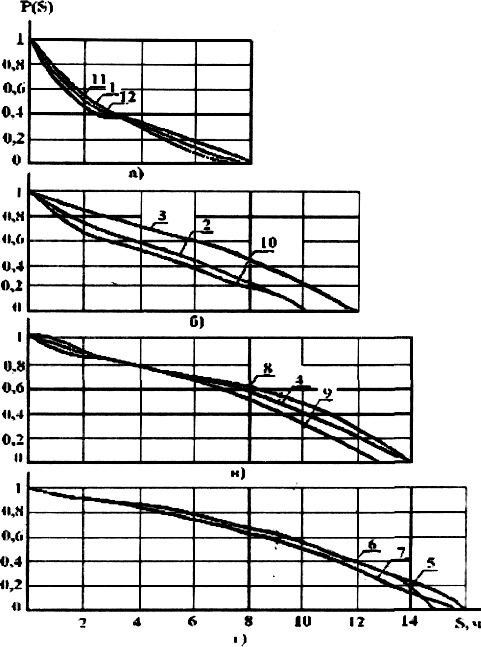 Рис.1Вопросы к зачетуПроблемы и задачи рационального электроснабжения малых потребителей.Виды возобновляемых источников энергии и опыт их использования в мировой практике.Технология использования солнечной энергии.Методика выбора ветроэнергетической установки.Технология использования энергии ветра.Методика выбора ветроэнергетической установки.Технология использования энергии малых рек.Методика выбора малой гидроэнергетической установки.Технология использования энергии биомассы.Методика выбора биоэнергетической установки.Технология использования энергии тепла земли.Методика выбора теплонасосной энергетической установки.Методика оценки экономии энергоресурсов при использовании возобновляемых источников энергии.Технология совместного использования нескольких видов возобновляемых источников энергии.Технико-экономические показатели системы энергоснабжения с использованием возобновляемых источников энергии.Рекомендуемая литература:Четошникова Л.М.   Нетрадиционные возобновляемые источники энергии: Учебное пособие /Четошникова Л.М.- Челябинск :Изд-во ЮУрГУ, Эл.ресурс. 2010.-69 с.Сибикин М.Ю., Сибикин Ю.Д. Нетрадиционные возобновляемые источники энергии. –М.: РадиоСофт. .- 2008. – 288 с.Лосюк Ю.А., Кузьмич В.В. Нетрадиционные источники энергии.- Мн.: УП «Технопринт», 2005.-234 с.Методические указания по выполнению контрольной работы по дисциплине «Нетрадиционные возобновляемые источники энергии» для студентов энергетического факультета. Челябинск, ЮУрГУ, Эл. ресурс. 2008.№вариантаФамилия И.О.№ районаКол-во проживающихnНорма потреблениял/челЗамещаемое топливо1Алексеев И.В.13120Электроэнергия2Бузмаков В.Г.25110Жидкое топливо3Задорин Е.О.34120Каменный уголь4Захаров А.В.4395Бурый уголь5Захаров А.А.52100Газ6Звездин В.А.14120Электроэнергия7Игонин Д.О.25105Жидкое топливо8Касимов Д.С.34110Каменный уголь9Лоскутников В.В.4490Бурый уголь10Лоскутников Е.В.52105Газ11Мальцев Д.В.14107Электроэнергия12Марихин А.О.23110Жидкое топливо13Мартюшев Э.В.3595Каменный уголь14Мельников К.А.42100Бурый уголь15Рукавишников Д.Н.5590Газ16Рыжичков О.А.13105Электроэнергия17Рябчиков К.М.22115Жидкое топливо18Степаненко Е.А.3595Каменный уголь19Фалилеев Д.А.43100Бурый уголь20Хидиятуллин В.З.51105Газ21Частухин В.В.13110Электроэнергия22Шишков К.В2290Жидкое топливоМесяцмайиюньиюльавгустсентябрьУгол10о15о20о25о30оМесяцмайиюньиюльавгустсентябрьЗа сезонПотребное количество энергииМДжПлощадь, м2маймайиюньиюньиюльиюльавгуставгустсентябрьсентябрьЗа сезонЗа сезонПлощадь, м2КиспКобКиспКобКиспКобКиспКобКиспКобКиспКобЗначение коэффициентов a, b, S0 для Челябинской области (52,5º с.ш.)Значение коэффициентов a, b, S0 для Челябинской области (52,5º с.ш.)Значение коэффициентов a, b, S0 для Челябинской области (52,5º с.ш.)Значение коэффициентов a, b, S0 для Челябинской области (52,5º с.ш.)Значение коэффициентов a, b, S0 для Челябинской области (52,5º с.ш.)Значение коэффициентов a, b, S0 для Челябинской области (52,5º с.ш.)Значение коэффициентов a, b, S0 для Челябинской области (52,5º с.ш.)ВеличинаМесяцМесяцМесяцМесяцМесяцМесяцВеличинаянварьфевральмартапрельмайиюньa0,150,140,200,170,120,10b0,180,410,400,450,540,54S081012141616ВеличинаМесяцМесяцМесяцМесяцМесяцМесяцВеличинаиюльавгустсентябрьоктябрьноябрьдекабрьa0,180,110,140,190,160,13b0,400,480,440,440,420,32S01614121088Среднее значение величины S для различных районов Челябинской областиСреднее значение величины S для различных районов Челябинской областиСреднее значение величины S для различных районов Челябинской областиСреднее значение величины S для различных районов Челябинской областиСреднее значение величины S для различных районов Челябинской областиСреднее значение величины S для различных районов Челябинской областиСреднее значение величины S для различных районов Челябинской областиНомер района. Характерные населенные пунктыВеличина , ч, для месяцаВеличина , ч, для месяцаВеличина , ч, для месяцаВеличина , ч, для месяцаВеличина , ч, для месяцаВеличина , ч, для месяцаНомер района. Характерные населенные пунктыянварьфевральмартапрельмайиюнь1. Бреды, Кизильское, Карталы3,54,86,28,19,410,42. Агаповка, Варна, Троицк, Октябрьское3,14,55,87,89,210,33.Верхнеуральск, Чесма, Пласт, Еткуль, Увельское2,84,55,47,48,89,84. Чебаркуль, Аргаяш, Челябинск, Кунашак,Миасское2,54,25,27,48,69,65.Нязепетровск, Кыштым,Верхний Уфалей2,25,27,38,69,49,0Номер района. Характерные населенные пунктыВеличина , ч, для месяцаВеличина , ч, для месяцаВеличина , ч, для месяцаВеличина , ч, для месяцаВеличина , ч, для месяцаВеличина , ч, для месяцаНомер района. Характерные населенные пунктыиюльавгустсентябрьоктябрьноябрьдекабрь1. Бреды, Кизильское, Карталы10,59,56,84,33,02,52. Агаповка, Варна, Троицк, Октябрьское10,38,96,43,82,92,53.Верхнеуральск, Чесма, Пласт, Еткуль, Увельское9,98,46,33,52,62,04. Чебаркуль, Аргаяш, Челябинск, Кунашак,Миасское9,47,95,63,42,21,95.Нязепетровск, Кыштым, В. Уфалей9,07,55,32,92,01,8Значения величины R для зоны Южного УралаЗначения величины R для зоны Южного УралаЗначения величины R для зоны Южного УралаЗначения величины R для зоны Южного УралаЗначения величины R для зоны Южного УралаЗначения величины R для зоны Южного УралаЗначения величины R для зоны Южного УралаЗначения величины R для зоны Южного УралаЗначения величины R для зоны Южного УралаЗначения величины R для зоны Южного УралаЗначения величины R для зоны Южного УралаЗначения величины R для зоны Южного УралаЗначения величины R для зоны Южного Уралаφ град.МесяцМесяцМесяцМесяцМесяцМесяцМесяцМесяцМесяцМесяцМесяцМесяцφ град.IIIIIIIVVVIVIIVIIIIXXXIXII51,221,151,081,031,011,001,001,021,051,101,191,24101,441,301,171,071,021,001,011,041,111,211,381,47151,651,451,241,101,021,001,011,061,151,311,571,70201,851,581,311,121,020,991,001,071,191,401,741,93252,051,711,381,141,020,981,001,081,231,481,912,14302,231,831,431,161,010,960,981,081,251,562,072,34352,401,941,481,171,000,940,971,081,271,632,212,52402,552,041,521,170,980,920,941,061,281,692,342,69452,692,131,551,170,950,890,921,051,291,742,462,85502,822,201,571,160,920,860,891,021,281,782,572,99552,882,161,591,150,890,820,851,001,271,752,623,10603,012,311,591,130,850,780,810,961,251,832,733,21653,082,351,591,110,810,740,770,931,231,842,793,29703,132,371,581,080,770,690,730,881,191,842,833,35753,162,381,551,050,720,650,680,841,151,832,853,38803,182,371,521,010,670,600,630,781,111,812,863,40853,172,351,480,970,620,540,580,731,051,782,843,40903,142,311,430,920,560,490,520,670,991,732,813,37